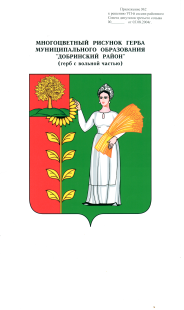 П О С Т А Н О В Л Е Н И ЕАДМИНИСТРАЦИИ СЕЛЬСКОГО ПОСЕЛЕНИЯНИЖНЕМАТРЕНСКИЙ СЕЛЬСОВЕТДобринского муниципального района Липецкой области26.05.2021г.                                с.Нижняя Матренка                                №  32О мерах по обеспечению безопасности людей                                                              на водных объектах в купальном сезоне 2021 года           В целях  обеспечения безопасности людей, охраны их жизни и здоровья на водных объектах в купальном сезоне 2021 года, расположенных на территории сельского поселения Нижнематренский сельсовет,  руководствуясь Федеральным законом № 131- ФЗ от 06.10.2003г. «Об общих принципах местного самоуправления в Российской Федерации», постановлением  администрации Добринского муниципального района от 17.05.2021г.                № 349 «О мерах по обеспечению безопасности людей на водных объектах в купальном сезоне 2021 года», Уставом сельского поселения Нижнематренский сельсовет, администрация сельского поселения           ПОСТАНОВЛЯЕТ:          1. Определить место для отдыха населения на реке Байгора между селами Нижняя Матренка и Ольховка.          2. Провести санитарное обследование поверхностных вод и обследование дна акватории места для отдыха населения.          3. Установить сроки купального сезона на месте для отдыха населения с даты получения санитарного заключения и обследования дна акватории по 01 августа 2021г.          4. Утвердить план мероприятий по подготовке места для отдыха населения, охране жизни людей на реке Байгора в 2021 году (приложение 1).                                                                                                                     5. Запретить купание в неустановленных местах на территории сельского поселения.          6.Участковому уполномоченному  Федорову С.В. обеспечить охрану общественного порядка в месте  для отдыха населения на реке Байгора.          7. Место для отдыха населения на реке Байгора  оборудовать наглядной агитацией по мерам безопасного нахождения людей у водных объектов.              8.Обеспечить в школе, в сДК, в  администрации разъяснительную работу среди населения по предупреждению происшествий на водных объектах.                   9. Контроль за исполнением настоящего постановления оставляю за собой. Глава администрации сельского поселения                                                                    В.В.Батышкин.                                                                         Приложение № 1                                                        к постановлению  администрации                                             сельского поселения                                                                                                          Нижнематренский сельсовет	№ 32 от 26.05.2021г.М Е Р О П Р И Я Т И Япо охране жизни людей на водных объектах в 2021 году№ п/пНаименование мероприятийСроки исполненияОтветственные за исполнение1Провести обследование дна акватории места для отдыха населения на реке Байгора МайАдминистрация сельского поселения2Провести санитарное обследование поверхностных вод места для  населенияМайАдминистрация сельского поселения3Оборудовать место для отдыха населения  мостушкой для купания, лавочками, столом, урной для сбора мусораМайАдминистрация сельского поселения4Проводить профилактическую                 работу по предупреждению                несчастных случаев с людьми              на воде.В течение купального сезонаАдминистрация сельского поселения5Осуществлять контроль за состоянием места для отдыха населения на реке БайгораВ течение купального сезонаАдминистрация сельского поселения6Обеспечить дежурство в месте для отдыха населения: матроса- спасателя. В течение купального сезонаАдминистрация сельского поселения8Оборудовать место для отдыха населения наглядной агитацией по мерам безопасностиМайАдминистрация сельского поселения9Установить в местах, запрещенных для купания, соответствующие аншлагиВ течение купального сезонаАдминистрация сельского поселения